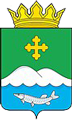 Дума Белозерского муниципального округаКурганской областиРЕШЕНИЕот 15 июля 2022 года № 105                 с. БелозерскоеО внесении изменения в Правила землепользования и застройки Белозерского сельсовета Белозерского района Курганской области, утвержденные решением Белозерской сельской Думой от 01.02.2013 г. 
№ 40-12Рассмотрев представленный проект изменений в Правила землепользования и застройки Белозерского сельсовета Белозерского района Курганской области, заключения комиссии по внесению изменений в правила землепользования и застройки по вышеуказанному проекту, в соответствии с Градостроительным кодексом Российской Федерации, Федеральным законом от 06.10.2003 г. №131-ФЗ «Об общих принципах организации местного самоуправления в Российской Федерации», Уставом Белозерского района Курганской области, Белозерская районная ДумаРЕШИЛА:1. Внести изменения в Правила землепользования и застройки Белозерского сельсовета Белозерского района Курганской области утвержденные решением Белозерской сельской Думой от 01.02.2013 г. № 40-12, в части изменения зоны РЗ-3 (зона учреждений отдыха, спорта и туризма) на зону Ж-1 (зона жилой застройки индивидуальными и малоэтажными домами) с основным видом разрешенного «для ведения личного подсобного хозяйства (приусадебный земельный участок) (2.2)» использования земельного участка с кадастровым номером 45:02:011501:862, расположенного по адресу: Курганская область, Белозерский район, с. Белозерское, ул. Кирпичная, д.8 кв. 1.2. Разместить настоящее решение на официальном сайте Администрации Белозерского района Курганской области в информационно-телекоммуникационной сети Интернет.Председатель ДумыБелозерского муниципального округа                                                            П.А. МакаровГлава Белозерского района                                                                               А.В. Завьялов